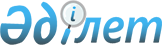 О внесении изменений в постановление акимата города Кызылорды от 16 марта 2016 года №5067 "Об установлении размеров платы за пользование жилищем из государственного жилищного фонда"Постановление акимата города Кызылорда Кызылординской области от 9 марта 2017 года № 7334. Зарегистрировано Департаментом юстиции Кызылординской области 5 апреля 2017 года № 5777      В соответствии с Законом Республики Казахстан от 16 апреля 1997 года "О жилищных отношениях", Законом Республики Казахстан от 6 апреля 2016 года "О правовых актах" акимат города Кызылорды ПОСТАНОВЛЯЕТ:

      1. Внести в постановление акимата города Кызылорды от 16 марта 2016 года № 5067 "Об установлении размеров платы за пользование жилищем из государственного жилищного фонда" (зарегистрировано в Реестре государственной регистрации нормативных правовых актов №5472, опубликовано в газете "Ақмешіт ақшамы" от 27 апреля 2016 года №35, "Кызылорда таймс" от 27 апреля 2016 года №18, информационно-правовой системе Әділет" от 25 мая 2016 года) следующие изменения:

      изложить приложение в новой редакции указанного постановления согласно приложению к настоящему постановлению.

      2. Настоящее постановление вводится в действие по истечении десяти календарных дней после дня первого официального опубликования.

 Размеры платы за пользование жилищем из государственного жилищного фонда (из коммунального жилищного фонда)
					© 2012. РГП на ПХВ «Институт законодательства и правовой информации Республики Казахстан» Министерства юстиции Республики Казахстан
				
      Аким города Кызылорды

Н. Налибаев

       "СОГЛАСОВАНО"
Руководитель коммунального
государственного учреждения
"Кызылординский городской
отдел жилищно-коммунального
хозяйства и жилищной инспекции"
_________________ Е.К.Бердибаев
"9" март 2017 год
Приложение к постановлению
акимата города Кызылорда
от 9 марта 2017 года №7334Приложение к постановлению
акимата города Кызылорда
от 16 марта 2016 года №5067№

Адрес жилища из государственного жилищного фонда (из коммунального жилищного фонда)

Год ввода в эксплуатацию

Размеры платы за один квадратный метр в месяц (тенге)

1

2

3

4

1

Город Қызылорда, микрорайон Сырдарья, улица Касымхана, дом №3б

2012

60 тенге

2

Город Қызылорда, поселок Тасбогет, улица Е.Бозғұлова, дома №1, 2, 3, 4, 5, 8

2012

60 тенге

3

Город Кызылорда, микрорайон Сырдарья, дом №10

2013

61 тенге 7 тиын

4

Город Кызылорда, микрорайон Сырдарья, улица Касымхана, дом №1б

2013

58 теңге 3 тиын

5

Город Қызылорда, поселок Тасбогет, улица Е.Бозғұлова, дома №6, 7, 9, 10, 11, 12

2014

60 тенге

6

Город Кызылорда, улица Абу Насыр Аль-Фараби, дома №1, 2, 3, 4, 5, 6, 7

2015

46 теңге 66 тиын

7

Город Қызылорда, улица Жаппасбай батыра, дома №4, 5, 6

2015

60 тенге

8

Город Қызылорда, жилой район Титова, улица А.Кашаубаева, дом №17б

2015

60 тенге

9

Город Қызылорда, улица Есимхана, дома №17а, 19а, 23б

2015

60 тенге

10

Город Қызылорда, жилой район Арай, улица Арай-15, дома №110, 112, 114, 116, 118

2015

66 тенге 70 тиын

11

Город Қызылорда, улица Жаппасбай батыра, дома №1, 2

2016

60 тенге

12

Город Қызылорда, поселок Тасбогет, улица Е.Бозғұлова, дом №13

2016

60 тенге

